All information requested below must be supplied for this Application to be considered.  There is no limit on the number of anglers per team.  All anglers must be registered prior to fishing.  All anglers and teams agree to obtain, review, understand, and comply with the Official Tournament Rules which are incorporated in this Entry Application as if fully set forth.  See the Official Tournament Rules for the Tournament Schedule, General Tournament Information, Entry Levels, Fees, Awards, and the Official Tournament Rules.   In exchange for permission to participate in the Tournament, and participating in the Tournament, Participant does hereby fully release and discharge The Marlin Club and its directors, officers, members, agents, employees, tournament chair/director/personnel, and sponsors and those whose facilities or equipment are being used for this Tournament (collectively, the Released Parties) from any and all liability, claims and causes of action from injuries or illness, including death, damages or loss which they, on behalf of themselves, may have or which may accrue to them on account of participation in all activities associated with participation in the Tournament.  This is a complete and irrevocable release and waiver of liability.  Specifically, and without limitation, Participant hereby releases the Released Parties from any liability, claim, or cause of action arising out of the Released Parties’ own negligence, sole negligence, contributory negligence, or gross negligence.  Tournament instructions, updates, changes, modifications, confirmations, refunds, correspondence, and Team monetary prizes or awards are sent to the Team Contact only.  All official tournament communications will first be sent by email and thereafter additional contact attempts may be made by phone or text message.  To be entered in the Tournament, the base entry fee amount must be received by The Marlin Club prior to final registration deadline.  The Team Contact will be notified in person, by phone, or by email of entry confirmation and Team Number.  Teams/Participants can enter Optional Jackpots at any time up to the close of Registration.  When making additional payments, Teams must include on the form of payment the boat/Team name and entry number.  The only form of payment accepted is cash, check, or credit card.  Make checks payable to: The Marlin Club.  Last day to withdraw and receive full refund – SEPTEMBER 1st, 2023 at 6:00 pm. SEPTEMBER 1st Captain’s Meeting starts at 6:00 pm, The Marlin Club, 2445 Shelter Island Drive, San Diego, CA.Tournament Fishing takes place on SEPTEMBER 2nd, 2023.  Awards Celebration takes place on SEPTEMBER 3rd, 2023.  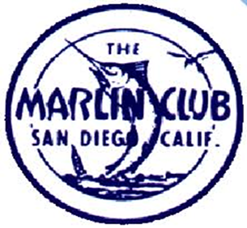 The Marlin Club2445 Shelter Island Dr., San Diego, CA 92106(619) 222-8677www.themarlinclub.comsdmarlinclub@gmail.comOfficial IGFA Weigh Station (Open to the Public)2023 LABOR DAY TOURNAMENTDate: September 2nd 2023OFFICIAL ENTRY APPLICATION GENERAL INFORMATIONTEAM & VESSEL INFORMATIONTeam NameVessel NameVessel Make/ModelVessel YearVessel LengthHome PortCAPTAIN INFORMATIONCaptain’s NameMailing AddressCity, State, ZipPhoneEmailANGLER #1NameMailing AddressCity, State, ZipPhoneEmailANGLER #2NameMailing AddressCity, State, ZipPhoneEmailANGLER #3NameMailing AddressCity, State, ZipPhoneEmailANGLER #4NameMailing AddressCity, State, ZipPhoneEmailANGLER #5NameMailing AddressCity, State, ZipPhoneEmailANGLER #6NameMailing AddressCity, State, ZipPhoneEmailANGLER #7NameMailing AddressCity, State, ZipPhoneEmailANGLER #8NameMailing AddressCity, State, ZipPhoneEmailTEAM CONTACTContact NameMailing AddressCity, State, ZipPhoneEmailENTRY FEES, JACKPOTS, & AWARDSCheck All That ApplyCategoryAmountTotal Number of AnglersTotal Amount OwedANGLER ENTRY FEE (all people aboard must be entered)$75 (per angler)$ANGLER BIG FISH SIDEPOT: YELLOWTAIL(all anglers on boat must enter to qualify)[25% paid to The Marlin Club, 75% paid to winner]$100 (per boat))$ANGLER BIG FISH SIDEPOT: DORADO(all anglers on boat must enter to qualify)[25% paid to The Marlin Club, 75% paid to winner]$100 (per boat)$ANGLER BIG FISH SIDEPOT: MARLIN (all anglers on boat must enter to qualify)[25% paid to The Marlin Club, 75% paid to winner]$100 (per boat)TOTAL DUE$PAYMENT INFORMATION & DUE DATES